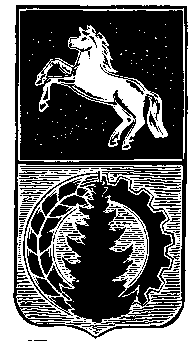 АДМИНИСТРАЦИЯ АСИНОВСКОГО РАЙОНАПОСТАНОВЛЕНИЕ  17.12.2021                                                                                                                           № 1770                                                                                                             г.АсиноО признании утратившим силу постановления администрации Асиновского района от 20.01.2011 №83 «Об утверждении административного регламента по предоставлению муниципальной услуги «Принятие документов, а также выдача решений о переводе или об отказе в переводе жилого помещения в нежилое помещение или нежилого помещения в жилое помещение»В целях приведения муниципального правового акта в соответствие с требованиями законодательства ПОСТАНОВЛЯЮ: Признать утратившим силу постановление администрации Асиновского района от 20.01.2011 №83 «Об утверждении административного регламента по предоставлению муниципальной услуги «Принятие документов, а также выдача решений о переводе или об отказе в переводе жилого помещения в нежилое помещение или нежилого помещения в жилое помещение».          2. Настоящее постановление подлежит официальному опубликованию в средствах массовой информации и размещению на официальном сайте муниципального образования «Асиновский район» www.asino.ru и вступает в силу с даты официального опубликования.          3. Контроль за исполнением настоящего постановления возложить на Первого заместителя Главы администрации Асиновского района по обеспечению жизнедеятельности и безопасности.Глава Асиновского района                                                                          Н.А.ДанильчукС.В.Прохоренко